МИНИСТЕРСТВО СЕЛЬСКОГО ХОЗЯЙСТВА И ПРОДОВОЛЬСТВИЯ 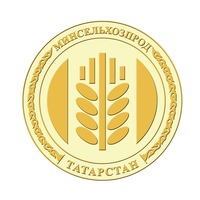 РЕСПУБЛИКИ ТАТАРСТАНАгрострахование для татарстанских фермеров будет стоить 0 рублейСейчас идет активная пора сева озимых и самое время задуматься о будущем урожае. Агрострахование является реальной возможностью для сельхозпроизводителей вести стабильную деятельность, заранее прогнозировать доходы, не опасаясь неблагоприятных погодных условий. Об этом сегодня сообщил на совещании по ВКС заместитель министра сельского хозяйства и продовольствия Республики Татарстан Ильдус Габдрахманов.Агрострахование поддерживается и субсидируется Минсельхозпродом РТ. К примеру, если средняя стоимость страхового полиса на 1 га – 800 руб., то аграрий платит только 50% - 400 руб., (субсидию в размере 400 руб. получает страховая компания), а в рамках несвязной поддержки (для малых форм хозяйствования)дополнительно просубсидируется 594 руб. Таким образом, агрострахование защитит фермера, но при этом не будет стоить для него ни одного рубля, и даже даст возможность получить дополнительную поддержку. В текущем году финансирование договоров страхования урожая осуществляется следующим образом:1.Возмещение 50% от начисленной страховой премии (при заключении договора страхования с государственной поддержкой регламентированного ФЗ №260);2. Погектарное финансирование затрат на застрахованные площади малых форм хозяйствования через несвязанную поддержку с применением повышающего коэффициента 1,2 по ставке 594 руб./га (критерии малых форм: 1. рабочих мест <100; 2. выручка<800 млн руб.).Страхование посевных позволяет сельхозтоваропроизводителям минимизировать риски в своей деятельности. Застраховать риски можно от 27 природных явлений.Страховые случаи прописываются в договорах: это гибель посевов из-за таких природных катаклизмов, как засуха, вымерзание, выпревание, вымокание, песчаные бури и т.д. Природные явления подтверждаются метеорологами, а факты гибели урожая - специальными комиссиями. Проконсультироваться по вопросам государственной поддержки в сфере агрострахования можно в Министерстве сельского хозяйства и продовольствия РТ по телефону колл-центра 8-800-444-16-70.Для сведения:Страховые компании, осуществляющие агрострахование в Татарстане:- АО СК «РСХБ-Страхование» Санкова О. П. тел.: 8 960 055 60 55- ООО «СК Согласие» Хаметзакиров Р. М. тел.: 8 917 235 30 21- САО «ВСК» Ибрагимова Р. И. тел.: 8 919 698 10 11Татарская версия новости: https://agro.tatarstan.ru/tat/index.htm/news/1821923.htm Пресс-служба Минсельхозпрода РТ